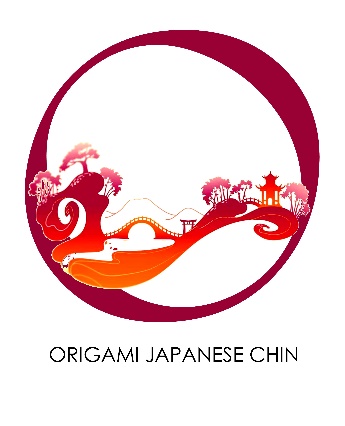 PUPPY PURCHASE AGREEMENTSeller Name: Del Gonzales & Johnathon Sullinger	Address:  P.O. Box 5331 Mesa, AZ 85211Phone: 602-814-3984	Email: Origamijapanesechins@gmail.comBuyer Name: _______________________________________________________________________ Address: ___________________________________________________________________________Phone: __________________________________	Email: _________________________________Date of Sale: ________________		Date of Delivery: _______________Terms: (__)Outright Purchase 		( __)Co-ownership –for show prospect puppies Registration: (__ ) Full – with breeding rights	 ( __) Limited – No breeding rightsTotal Purchase Price: $_________________	(Does not include transport costs)Non-Refundable Deposit *: $500.00 USD		Date Paid: _________________Balance (due prior to delivery**): ____________	 Date Paid: ________________ *Deposits are made in good faith with the anticipation of the buyer purchasing the puppy. The puppy will be marked as reserved until the balance is paid in full. If for any reason the buyer changes their mind, are unable to complete the purchase or cannot take the puppy for any reason, the deposit will remain non-refundable. In the case that the puppy is unable to be placed for any reason, the seller may choose to provide an alternative puppy, a refund of the deposit, or offer to give pick puppy from the next available litter within 12 months. The seller reserves the right to select the appropriate action. **Delivery arrangement will be made by both parties. All expenses in transport including Nanny service, cost of flight, export documents are at the buyer’s expense and are not included in the purchase price of the puppy. Description of the puppy or dogBreed: Japanese Chin		Gender: ( _) Male ( _) FemaleColor: ____________________	DOB: ____________________ (Puppies must be 12 weeks or older before delivery)Litter/Registration Number: _________________________Sire: ___________________________________	Call Name: ______________AKC#: __________________	OFA#: __________________Dam: __________________________________	Call Name: ______________AKC#: __________________	OFA#: __________________*** Pedigree available upon requestVaccine Protocol: All Origami Japanese Chin Puppies come with age appropriate vaccines. Each has been tested and/or treated for parasites. A vaccine record will be provided upon delivery. All puppies are sold healthy & free from communicable disease and have been examined by a licensed Veterinarian throughout their puppyhood. Puppies are living animals, and therefore we are unable to predict every scenario, but we do our upmost to ensure your puppy is happy and healthy before leaving Origami. Please refer to our Vaccine Protocol document provided in your puppy welcome pack. Proposed use of the puppy or dog – (Choose any and all that apply)( ) Pet or family companion		( ) Conformation events or dog shows		( ) Breeding**All puppies are sold as pets without breeding rights unless otherwise agreed upon prior to purchase. Japanese Chin are a difficult breed to whelp and should not be taken on by novice breeders. All warranties are void if a pet animal has been bred without authorization from the seller. All breeding animals are only to be bred to other AKC registered Japanese Chin. We do not condone designer cross breeds or needless creation of pets. We breed for show animals and for the betterment of the breed. Seller AgreementsYour new Origami puppy is a purebred Japanese Chin. This puppy was intentionally bred and displays the typical temperament & structure and embodies the basic standards of the breed. We cannot determine exact weight, height or coat length of adult animals, but will do our best to provide an educated estimate based on our experience and knowledge of our lines. The pedigree furnished is correct. DNA testing can be provided at the buyer’s expense. The puppy/dog is registered with the AKC prior to sale, and if not already named, the prefix Origami must be used as the first word of the registered name unless otherwise agreed upon.AKC Registration papers will be provided upon delivery.The registration is: (_) Full - eligible for breeding -or- (_) Limited - not eligible for breeding. The purchase price of this puppy/dog will be refunded if the buyer furnishes the seller with a veterinary report indicating that the puppy/dog was unwell or unsound and returned within 72 hours from delivery. The Seller will NOT reimburse any veterinary or shipping costs.All payments will be made in Cash/ PayPal /Square or Certified Check. No personal Checks!The puppy/dog is expected to be free of hereditary diseases such as hip dysplasia, blindness, liver shunt, or heart defects. The seller provides a limited genetic health warranty for 2 years after birth. If a genetic defect is confirmed by a Veterinary professional and will be a detriment to the overall quality of the dog’s life, a replacement puppy or refund will be provided. The seller reserves the right to choose which method of resolution to take. The puppy/dog is healthy at the time of sale &  was immunized (see attached health record).The puppy must be provided with adequate living conditions and the buyer agrees not to allow the puppy to live in unclean or hazardous surroundings. The buyer also agrees not to constantly kennel the puppy or allow the animal to go for long periods of time without bathing or appropriate grooming. If the seller determines that the puppy/dog is not suitably cared for, or that it has been mentally or physically mistreated, the seller has the right to take full possession of the dog, and its duly signed AKC transfer papers/registration, without compensationIf at any time the buyer is unable to keep or care for the puppy/dog, it must be returned to the seller. The puppy/dog may not be transferred or sold by the buyer. The seller will endeavor to place any returned puppy/dog as advantageously as possible. No money will be returned to the original buyer. Once back in the seller’s care, no further costs will be required of the buyer. The seller in no way guarantees that this puppy/dog shall win in conformation shows. If sold as a show prospect, the animal displayed the physical attributes & temperament of a show animal at the time of sale. The seller cannot guarantee results.The seller agrees to provide advice and information on showing and grooming to the best of his ability, to help the buyer of a show prospect puppy/dog to present the canine to its best potential..No other warranties or guarantees, expressed or implied, are made under this contract except as stated above.Signed by the seller: __________________________	Signed by the Buyer: _____________________Buyer AgreementsThe buyer agrees that if at any time, and for any reason, he/she is unable to keep or properly care for the puppy/dog, it shall be returned to the seller and no one else. The buyer agrees to transfer all AKC documentation back to the seller. The buyer’s understanding and acceptance of this condition is signified here by his/her initials: ___________ Date: __________.The buyer agrees to maintain the puppy/dog’s health with appropriate vaccinations as specified by a veterinarian. All vaccines must be administered by a Veterinary professional – no exceptions. Should the puppy/dog become ill or unsound, the buyer agrees to take the animal to a licensed Veterinarian. Any and all costs of treatment will be the responsibility of the buyer.The buyer agrees to keep the puppy/dog in an appropriate weight to maximize the puppy/dog’s soundness and longevity. Health issues resulting from poor life style or diet are not the seller’s responsibility. The buyer agrees to feed only a high-quality dog food such as FROMM Puppy Gold/ Royal Canin/ Stella & Chewy’s or similar. The buyer also agrees not to feed the dog harmful foods such as chocolate, onions, garlic, or aspartameThe buyer agrees to socialize, train, and keep the puppy/dog in an acceptable manner.The buyer of show/breeding puppies shall obtain all required OFA health certifications. This will help us continue to provide the healthiest, happiest, and soundest lines possible. The buyer shall immediately notify the seller of any health concerns as a result from these tests. The buyer of show/breeding animals acknowledges that special coat care, conditioning, training, and feeding are necessary to produce a competitive Japanese Chin in conformation events and that this care and training is his/her responsibility.The buyer agrees that the Seller should approve any dog or bitch being bred to this Japanese Chin. All breeding must be done by contract, and any dog/bitch bred to this Chin must have proper OFA health certification of good or better, and any other health clearances requested by the seller or typical for the breed.No live breeding shall take place with a bitch until the seller is provided pre-breeding medical workup results that include brucellosis clearance. The buyer agrees to consult with the seller over any and all matters dealing with the reproductive system of any female puppy sold. This includes spaying or neutering the animal. Any puppies sold as pet animals must be sold on a spay/neuter contract. No exceptions. Signed by the seller: __________________________	Signed by the Buyer: _____________________Special Agreements_____________________________________________________________________________________________________________________________________________________________________________________________________________________________________________________________________________________________________________________________________________________________________________________________________________________________________________________________________________________________________________________________________________________________________________________________________________________________________________________________________________________________________________________________________________________________________________________________________________________________________________________________________________________________________________________________________________________________________________________________________________________________________________________________________________________________________________________________________________________________________________________________________________________________________________________________________________________________Signed by the seller: __________________________	 Date: __________________________   Signed by the Buyer: __________________________	Date: ___________________________